Indiana CBA MapsIndianapolis CBA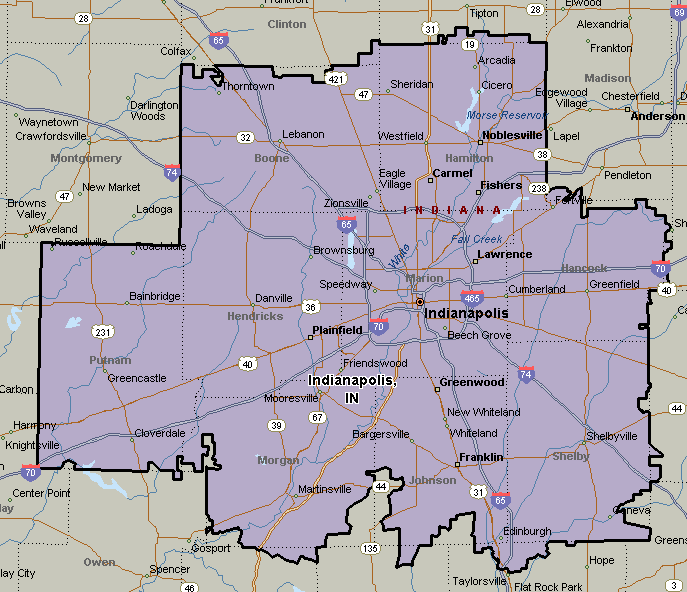 Indiana-Chicago Metro, IN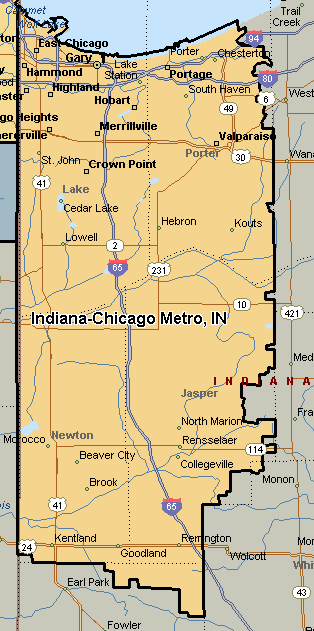 Louisville, KY-IN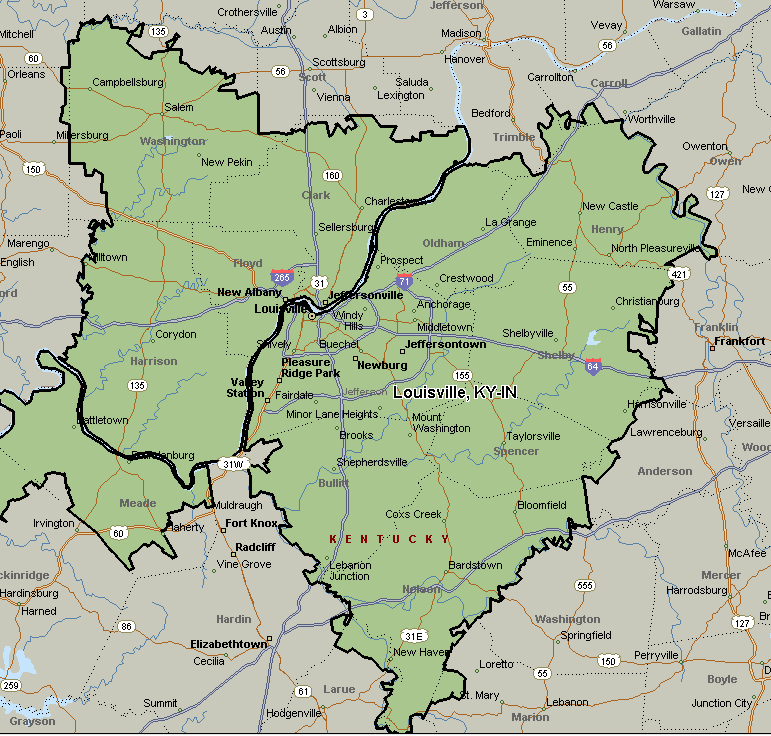 